О внесении изменений в план деятельности Енисейского управления Федеральной службы по надзору в сфере связи, информационных технологий и массовых коммуникаций на 2017 годНа основании Положения о Енисейском управлении Федеральной службы по надзору в сфере связи, информационных технологий и массовых коммуникаций, утвержденного приказом руководителя Федеральной службы по надзору в сфере связи, информационных технологий и массовых коммуникаций от 25.01.2016 № 42 и  в соответствии с п. 44 Административного регламента Роскомнадзора, утвержденного приказом Минкомсвязи от 30.05.2012 № 146,  приказываю:1. Включить пункт 13 в раздел 9 «Прочие мероприятия» Плана деятельности Енисейского управления Роскомнадзора на 2017 год, утверждённого приказом и.о. руководителя Енисейского управления Роскомнадзора от 14 ноября 2016 № 355, проведение ежеквартальной проверки полноты и качества предоставления государственной услуги по регистрации РЭС и ВЧУ гражданского назначения.2. Назначить ответственным за исполнение проверки полноты и качества предоставления государственной услуги по регистрации РЭС и ВЧУ гражданского назначения на начальника отдела надзора в сфере использования РЭС и ВЧУ С.А. Синцова.3. Отделу организационной, правовой работы и кадров в течение 3-х дней внести необходимые изменения в соответствующие разделы в План деятельности Енисейского управления Федеральной службы по надзору в сфере связи, информационных технологий и массовых коммуникаций на 2017 год, размещенный на Интернет странице Управления официального сайта Роскомнадзора в сети Интернет: 24.rkn.gov.ru.4. Контроль за исполнением настоящего Приказа оставляю за собой.Руководитель Управления                                                       Н.А. Бурдюкова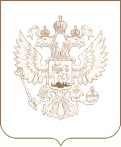 РОСКОМНАДЗОРЕНИСЕЙСКОЕ УПРАВЛЕНИЕ ФЕДЕРАЛЬНОЙ СЛУЖБЫ ПО НАДЗОРУ В СФЕРЕ СВЯЗИ, ИНФОРМАЦИОННЫХ ТЕХНОЛОГИЙ И МАССОВЫХ КОММУНИКАЦИЙПРИКАЗ_________________________                                                                                                    № _______________________Красноярск